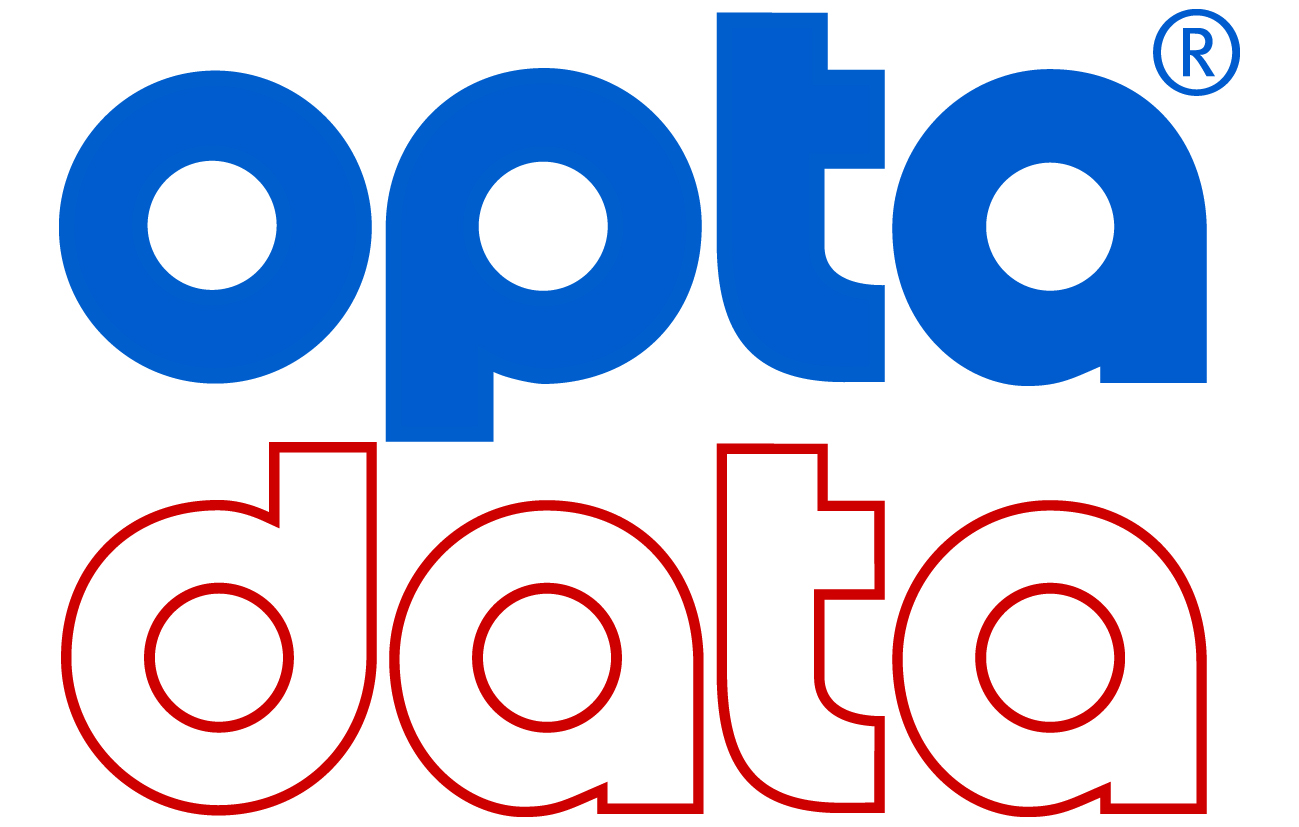 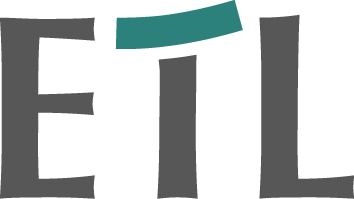 PRESSEMITTEILUNGPhysiotherapie in der Offensive –Mega-Event der Physiobranche auf SchalkeBerlin/Essen, 1. August 2019. In drei Monaten startet das Mega-Event der Physiobranche auf Schalke. Am 30. Oktober 2019 erhalten Physiotherapeuten aktuelle Brancheninformationen von namhaften Experten im Rahmen eines fulminanten Tagesprogramms. Dazu gehören Fachvorträge, 14 Workshops, eine Fachausstellung und exklusive Führungen durch die Veltins-Arena und das Rehazentrum medicos.AufSchalke. Im Mittelpunkt des Branchentreffens stehen 14 Workshops mit namhaften Experten rund um die Themen erfolgreiche Praxisführung, neue Behandlungsmethoden und aktuelle Forschungsergebnisse. Den Initialvortrag wird der nordrhein-westfälische Gesundheitsminister Karl-Josef Laumann halten. Das Event geht von 9:30 bis 17:30 Uhr, Karten können bis zum 30. August noch mit Frühbucherrabatt gekauft werden. Alle Informationen finden Sie auf physiotherapie-offensive.deDazu erklärt Christoph Soldanski von ETL ADVISION: " Den Blick auf neue Branchentrends richten, wertvolles Expertenwissen gewinnen und in entspannter Atmosphäre Erfahrungen mit Kollegen und Branchenkennern austauschen – bei unserem Branchenevent „Physiotherapie in der Offensive“ haben die Physiotherapeuten hierzu die Gelegenheit. Eine ideale Veranstaltung auch für das gesamte Team, da für jeden ein individueller Wissenstransfer dabei ist.“Die Veranstalter:ETL ADVISION bietet an 124 Standorten in ganz Deutschland eine spezialisierte Steuerberatung für Ärzte, Zahnärzte, Apotheker, Pflegedienste, Therapeuten, Heil- und Hilfsmittelerbringer, MVZ oder niedergelassene Praxen.Die ETL-Gruppe ist in Deutschland mit über 870 Kanzleien vertreten und darüber hinaus in 50 Ländern weltweit mit 220 Kanzleien präsent. ETL ist Marktführer im Bereich Steuerberatung und gehört zu den Top 5 der Wirtschaftsprüfungs- und Steuerberatungsgesellschaften in Deutschland. Die Unternehmensgruppe erwirtschaftet mit ihren Geschäftsbereichen Steuerberatung, Wirtschaftsprüfung, Rechtsberatung, Unternehmensberatung und IT bundesweit einen Gruppenumsatz von über 900 Mio. Euro. Insgesamt betreuen über 7.000 Mitarbeiter – darunter mehr als 1.500 Steuerberater, Rechtsanwälte, Wirtschaftsprüfer und Unternehmensberater – überall in Deutschland mehr als 180.000 Mandanten. Die opta data Gruppe ist der führende Anbieter für Abrechnung, Branchensoftware und Services im Gesundheitswesen. Darüber hinaus bieten die Unternehmen der Gruppe mit nahezu 2.500 Mitarbeitern eine bankenunabhängige Finanzierung, digitale Kommunikationsprodukte oder gezieltes Telefonmarketing – und das für über 50.000 Kunden. Die Unternehmensgruppe wurde mehrfach ausgezeichnet: mit den Siegeln „Top Job“ und „Deutschlands Kundenchampions“ sowie vom Focus als „Top nationaler Arbeitgeber“ und „Deutschlands beste Ausbildungsbetriebe 2018“.PressekontaktSascha Steuer, Tel.: 030 22 64 02 25, Mobil: 0172 47 18 10 2, E-Mail: sascha.steuer@etl.de ETL, Mauerstr. 86-88, 10117 Berlin, Tel.: 030 22 64 02 00, www.etl.de